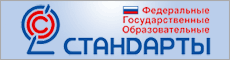  Итоги работы муниципальной пилотной площадки   по внедрению ФГОС НОО (2014-2015 учебный год)
4 «А» класс – УМК «Начальная школа 21 века», учитель Садыкова Н.В.4  «Б» класс – УМК «Школа 2100», учитель Головнёва Л.А.4  «В» класс – УМК «Школа России», учитель Филичкина О. А.Результаты диагностических исследований уровня предметных достижений обучающихся 4 классов (май 2015г.)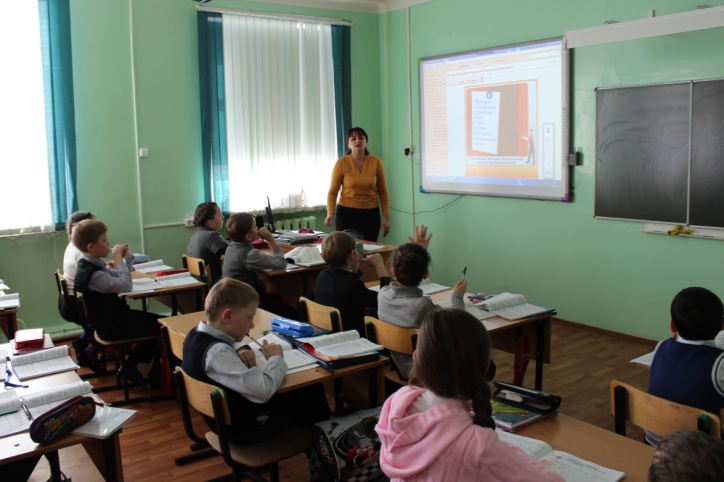 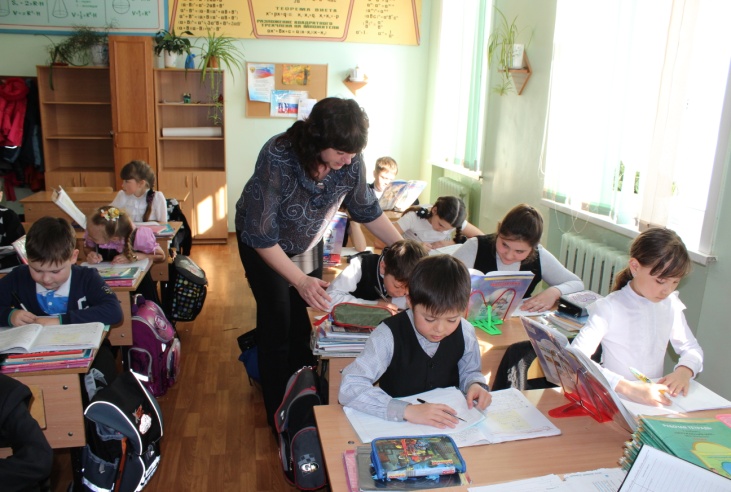 ИТОГИ РЕАЛИЗАЦИИ ФГОС НАЧАЛЬНОГО ОБЩЕГО ОБРАЗОВАНИЯ ОСНОВНЫЕ РЕЗУЛЬТАТЫ РАБОТЫ ОРГАНИЗАЦИИ ВНЕУРОЧНОЙ ДЕЯТЕЛЬНОСТИ В МБОУ СОШ №2Появление  возможности  выбора широкого спектра занятий, направленных на развитие школьников.Соединение базового и дополнительного образования.Творческое развитие учащихся в системе дополнительного образования и внеурочной деятельности. Формирование и расширение образовательного и воспитательного пространства.Организация совместной работы с родителями.Создание образовательного пространства школы как пространства выбора для учащихся. Организация отдыха и досуга детей во второй половине дня. Разнообразие и качество работы кружков, секций, студий в системе дополнительного образования. Создание максимально комфортных условий в школе. 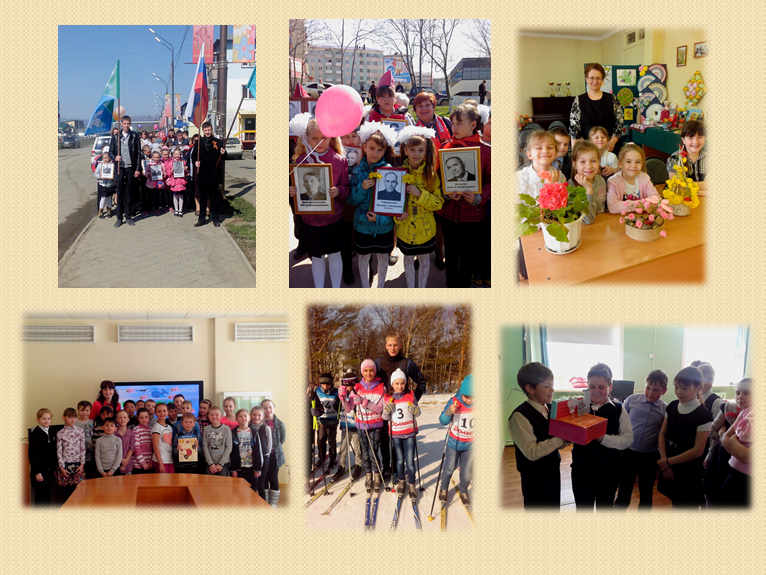 Системой дополнительного образования в 1-4 классах МБОУ СОШ №2   охвачены 100% обучающихся.   Внеурочные занятия проходят систематически, занятия проходят по расписанию, удовлетворяющему и учеников и родителей. Занятия проводятся в форме экскурсий, кружков, секций, круглых столов, КВНов, школьных научных обществ, олимпиад, соревнований, поисковых и научных исследований и т.д.            В соответствии с ФГОС НОО внеурочная деятельность рассматривается как важная и неотъемлемая часть образовательного процесса детей младшего школьного возраста. Содержание программы ВУД для 1-4 классов организовано  по следующим  5 направлениям развития личности детей: общекультурное, общеинтеллектуальное, социальное, духовно – нравственное и спортивно – оздоровительное.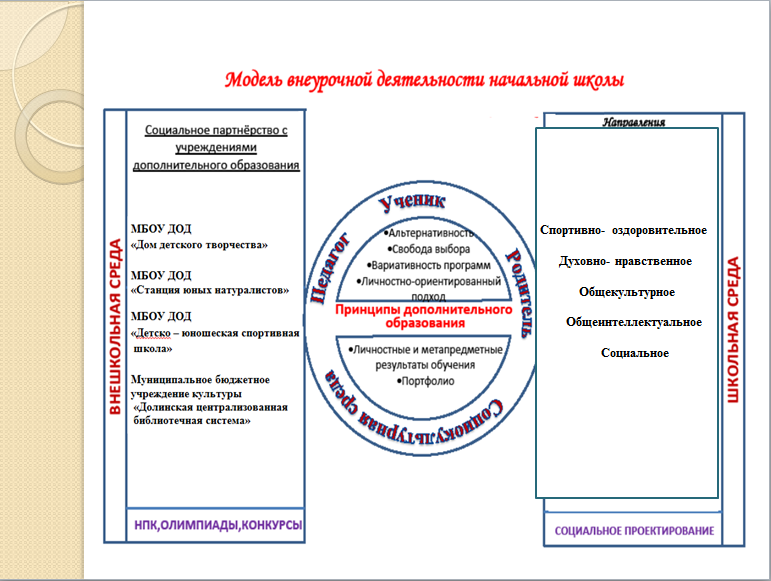 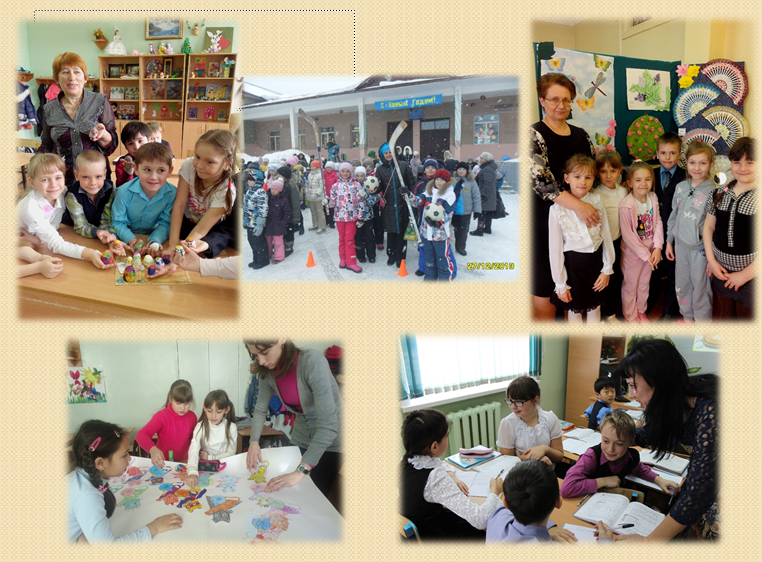 Сайт школы  http://dolinsk-school2.ucoz.ru	                                                                                                                                 КлассОсвоил базовый уровеньОсвоил базовый уровеньДостиг базового уровня подготовкиДостиг базового уровня подготовкиДостиг как базового, так и повышенного уровня подготовкиДостиг как базового, так и повышенного уровня подготовкиНе освоил базовый уровеньНе освоил базовый уровеньКлассчел.%чел.%чел.%Всего:Всего:Классчел.%чел.%чел.%чел.%4 «А»261001765935--4 «Б»2510010401560--4 «В»2210012551045--Итого:7310039533447002011-2012 гг.(5121 обучающийся 1-х классов общеобразовательных учреждений из 19 муниципальных образований Сахалинской области)2011-2012 гг.(5121 обучающийся 1-х классов общеобразовательных учреждений из 19 муниципальных образований Сахалинской области)2011-2012 гг.(5121 обучающийся 1-х классов общеобразовательных учреждений из 19 муниципальных образований Сахалинской области)Не освоили базовый уровеньОсвоили базовый уровеньОсвоили базовый и повышенный уровни6,8%93,2%71,0%2012-2013 гг.(5244 обучающийся 2-х классов общеобразовательных учреждений из 19 муниципальных образований Сахалинской области)2012-2013 гг.(5244 обучающийся 2-х классов общеобразовательных учреждений из 19 муниципальных образований Сахалинской области)2012-2013 гг.(5244 обучающийся 2-х классов общеобразовательных учреждений из 19 муниципальных образований Сахалинской области)Не освоили базовый уровеньОсвоили базовый уровеньОсвоили базовый и повышенный уровни16,5%83,5%68,5%2013-2014 гг.(5107 обучающийся 3-х классов общеобразовательных учреждений из 18 муниципальных образований Сахалинской области)2013-2014 гг.(5107 обучающийся 3-х классов общеобразовательных учреждений из 18 муниципальных образований Сахалинской области)2013-2014 гг.(5107 обучающийся 3-х классов общеобразовательных учреждений из 18 муниципальных образований Сахалинской области)Не освоили базовый уровеньОсвоили базовый уровеньОсвоили базовый и повышенный уровни9,7%90,3%35,5%2014-2015 гг.(5252 обучающийся 4-х классов общеобразовательных учреждений из 18 муниципальных образований Сахалинской области)2014-2015 гг.(5252 обучающийся 4-х классов общеобразовательных учреждений из 18 муниципальных образований Сахалинской области)2014-2015 гг.(5252 обучающийся 4-х классов общеобразовательных учреждений из 18 муниципальных образований Сахалинской области)Не освоили базовый уровеньОсвоили базовый уровеньОсвоили базовый и повышенный уровни6,6%93,4%54,2 %(из 5252  обучающийся 4-х классов 65 обучающийся МБОУ СОШ № 2 г. Долинск)(из 5252  обучающийся 4-х классов 65 обучающийся МБОУ СОШ № 2 г. Долинск)(из 5252  обучающийся 4-х классов 65 обучающийся МБОУ СОШ № 2 г. Долинск)Не освоили базовый уровеньОсвоили базовый уровеньОсвоили базовый и повышенный уровни5 чел. (0, 09 %)40 чел. (0, 76 %)20 чел. (0,38%)ОСНОВНЫЕ НАПРАВЛЕНИЯКРУЖКИ, СТУДИИ, ТВОРЧЕСКИЕ МАСТЕРСКИЕОбщекультурноеСоциальноеДуховно-нравственноеОбщеинтеллек -туальноеСпортивно-оздоровительноеРиторикаДетский музыкальный театрКитайская культураСтудия психологического общенияСтудия лепкиЛоскутное шитьёАзбука дорожного движенияВолшебный мир оригамиРукоделиеЮный пожарныйЮный биологАзбука нравственностиВ мире книгМир деятельностиЯ - исследовательПутешествие в геометриюИнформатика в играх и задачахМатематика и конструированиеRead up / Почитай!Умники и умницыЗдоровый образ жизниПодвижные игрыСпортивная карусельАзбука здоровья